Agency OverviewThe NSW Department of Premier and Cabinet (DPC) is the lead central agency in the NSW Government. Our mission is to enhance the lives of the people of NSW by driving priorities, brokering outcomes and delivering programs and services.We support the Premier and Deputy Premier, the Cabinet, Ministers and agencies by coordinating policies and services across government. We lead policy development, provide innovative ideas and support Government plans and projects. Working with us will give you a broad overview in areas such as public policy formulation, public administration and state administrative matters and an opportunity to be involved in a range of state-wide policies, issues and projects.For more information go to http://www.dpc.nsw.gov.au/about/about_the_department.Primary purpose of the roleThe Analyst, Centre for Economic and Regional Development (CERD)role is responsible for conducting economic assessment and related research to support the Department’s decision-making processes, including cost benefit analysis and impact analysis utilising Computable General Equilibrium (CGE) and input-output models.Key accountabilitiesUndertake applied economic assessments and research by applying methodologies and parameters that are rigorous and credible, and recommend solutions to resolve problems and mitigate risks.Contribute to lessons learnt and professional knowledge within the unit with regard to suitable methodologies and associated parameter values, and the analysis of specific assessments and projects.Identify opportunities for the application of economic assessments across the Department’s core responsibilities.  Contribute to collaborative industry initiatives and projects to advance the Department’s mission.Produce accurate and timely briefings and reports to inform and senior management and Departmental strategies.Undertake quantitative or qualitative research as directed on a wide range of industry and economic issues to promote insights arising from this work to other internal or external stakeholders.Key challengesNegotiating, designing, and undertaking robust economic assessments, often given limited technical resources and information bases.Developing sound relationships and partnerships with Departmental officers, other state government agencies and the Commonwealth with respect to economic assessments and associated decisions.Identifying research opportunities to improve the rigor of economic research in an environment of changing government roles and community expectations.Key relationshipsRole dimensionsDecision makingManages own work load and sets priorities as defined by project scope Determines potential assessment, research and analysis method(s) and sources of data used to conduct these.Decisions which are referred to a supervisor include any changes to project outcomes or timeframes, issues with the potential to escalate or create precedent, matters requiring a higher administrative or financial delegation or submission to a higher level of management.Reporting lineThe role reports to the Associate Director, CERD.Essential requirementsTertiary qualifications in economics, commerce or related disciplines or equivalent knowledge.Experience in contemporary microeconomic and macroeconomic theory, policy development and benefit-cost analysisCapabilities for the roleThe NSW Public Sector Capability Framework applies to all NSW public sector employees. The Capability Framework is available at www.psc.nsw.gov.au/capabilityframeworkCapability summaryBelow is the full list of capabilities and the level required for this role. The capabilities in bold are the focus capabilities for this role. Refer to the next section for further information about the focus capabilities.Focus capabilitiesThe focus capabilities for the role are the capabilities in which occupants must demonstrate immediate competence. The behavioural indicators provide examples of the types of behaviours that would be expected at that level and should be reviewed in conjunction with the role’s key accountabilities.ClusterDepartment of Premier and CabinetDepartment/AgencyDepartment of Premier and CabinetDivision/Branch/UnitCommercial and Economic Group / Economics Branch /Economics and Regional DevelopmentLocationOrange NSWClassification/Grade/BandClerk Grade 7/8 Kind of EmploymentOngoingANZSCO Code224311Role Number45676PCAT Code22119192Date of ApprovalNovember 2018 Agency Websitewww.dpc.nsw.gov.auWhoWhyInternalManagerProvide updates and report on the status of projects.Work TeamActively promote information sharing and learningSupport collaboration, ensure key tasks are completedExternalABS, professional bodies, statistical and economic data sources. Identify and evaluate new research and analysis methods and sources of dataExchange information,  research and analysis and learningsNSW Public Sector Capability FrameworkNSW Public Sector Capability FrameworkNSW Public Sector Capability FrameworkCapability GroupCapability NameLevel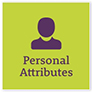 Display Resilience and CourageIntermediateAct with IntegrityIntermediateManage SelfAdeptValue DiversityFoundational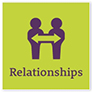 Communicate EffectivelyAdeptCommit to Customer ServiceIntermediateWork CollaborativelyIntermediateInfluence and NegotiateIntermediate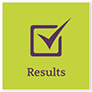 Deliver ResultsIntermediatePlan and PrioritiseIntermediateThink and Solve ProblemsIntermediateDemonstrate AccountabilityIntermediate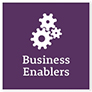 FinanceIntermediateTechnologyAdeptProcurement and Contract ManagementFoundationalProject ManagementAdeptNSW Public Sector Capability FrameworkNSW Public Sector Capability FrameworkNSW Public Sector Capability FrameworkGroup and CapabilityLevelBehavioural IndicatorsPersonal AttributesAct with IntegrityIntermediateRepresent the organisation in an honest, ethical and professional waySupport a culture of integrity and professionalismUnderstand and follow legislation, rules, policies, guidelines and codes of conductHelp others to understand their obligations to comply with legislation, rules, policies, guidelines and codes of conductRecognise and report misconduct, illegal or inappropriate behaviourReport and manage apparent conflicts of interestPersonal AttributesManage SelfAdeptLook for and take advantage of opportunities to learn new skills and develop strengthsShow commitment to achieving challenging goalsExamine and reflect on own performanceSeek and respond positively to constructive feedback and guidanceDemonstrate a high level of personal motivationRelationshipsCommunicate EffectivelyAdeptTailor communication to the audience Clearly explain complex concepts and arguments to individuals and groupsMonitor own and others' non-verbal cues and adapt where necessaryCreate opportunities for others to be heardActively listen to others and clarify own understandingWrite fluently in a range of styles and formatsResultsPlan and PrioritiseIntermediateUnderstand the team/unit objectives and align operational activities accordinglyInitiate, and develop team goals and plans and use feedback to inform future planningRespond proactively to changing circumstances and adjust plans and schedules when necessaryConsider the implications of immediate and longer term organisational issues and how these might impact on the achievement of team/unit goalsAccommodate and respond with initiative to changing priorities and operating environmentsResultsThink and Solve ProblemsIntermediateResearch and analyse information and make recommendations based on relevant evidenceIdentify issues that may hinder completion of tasks and find appropriate solutionsBe willing to seek out input from others and share own ideas to achieve best outcomesIdentify ways to improve systems or processes which are used by the team/unitTechnologyAdeptAdeptDemonstrate a sound understanding of technology relevant to the work unit, and identify and select the most appropriate technology for assigned tasksIdentify opportunities to use a broad range of communications technologies to deliver effective messagesUnderstand, act on and monitor compliance with information and communications security and use policiesIdentify ways to leverage the value of technology to achieve team/unit outcomes, using the existing technology of the businessSupport compliance with the records, information and knowledge management requirements of the organisationTechnologyProject ManagementAdeptPrepare clear project proposals and define scope and goals in measurable termsEstablish performance outcomes and measures for key project goals, and define monitoring, reporting and communication requirementsPrepare accurate estimates of costs and resources required for more complex projectsCommunicate the project strategy and its expected benefits to othersMonitor the completion of project milestones against goals and initiate amendments where necessary Evaluate progress and identify improvements to inform future projects